АДАПТИРОВАННАЯОСНОВНАЯ ОБРАЗОВАТЕЛЬНАЯ ПРОГРАММА ОБУЧАЮЩИХСЯС УМСТВЕННОЙ ОТСТАЛОСТЬЮ(интеллектуальными нарушениями)(вариант 2)Калуга 2023муниципальное бюджетное общеобразовательное учреждение«Средняя общеобразовательная школа №10 с углубленным изучением отдельных предметов»города КалугиСОДЕРЖАНИЕ ЦЕЛЕВОЙ РАЗДЕЛПояснительная записка................................................................................................................ 4Планируемые результаты освоения обучающимися программы ………..............................11Система оценки достижения планируемых результатов ........................................................13СОДЕРЖАТЕЛЬНЫЙ РАЗДЕЛ Рабочие программы учебных предметов, учебных курсов (в том числе внеурочной деятельности), учебных модулей ..............................................................................................15Рабочая программа воспитания................................................................................................. 15ОРГАНИЗАЦИОННЫЙ РАЗДЕЛ Учебный план программы основного общего образования ...................................................15План внеурочной деятельности................................................................................................. 18Календарный учебный график.................................................................................................. 19Характеристика условий реализации программы основного общего образования ............ 20Приложения 1. Рабочие программы учебных предметов, курсов. 2. Рабочая программа воспитания. 3. Учебный план на текущий учебный год. 4. План внеурочной деятельности на текущий учебный год.5. Календарный учебный график на текущий учебный год.6. Календарный план воспитательной работы на текущий учебный год. 7. Кадровое обеспечение реализации Программы основного общего образования в текущем учебном году.Адаптированная основная образовательная программа основного общего образования (далее – АООП)  муниципального бюджетного общеобразовательного учреждения «Средняя общеобразовательная школа №10 с углубленным изучением отдельных предметов» города Калуги (далее - Школа) разработана в соответствии с требованиями Федерального государственного образовательного стандарта обучающихся с умственной отсталостью (интеллектуальными нарушениями), утвержденный приказом Министерства образования и науки Российской Федерации от 19 декабря 2014 г. N 1599 (зарегистрирован Министерством юстиции Российской Федерации 3 февраля 2015 г., регистрационный N 35850), Федерального закона «Об образовании в Российской Федерации»  № 273-ФЗ от 21.12.2012 г., ФАОП  обучающихся с умственной отсталостью (интеллектуальными нарушениями), утверждённым приказом Министерства Просвещения Российской Федерации от 24.11.2022 г. № 1025, Санитарными правилами и нормами СанПиН 1.2.3685-21 "Гигиенические нормативы и требования к обеспечению безопасности и (или) безвредности для человека факторов среды обитания", утвержденными постановлением Главного государственного санитарного врача Российской Федерации от 28 января 2021 г. N 2 (далее - Гигиенические нормативы), и Санитарными правилами СП 2.4.3648-20 "Санитарно-эпидемиологические требования к организациям воспитания и обучения, отдыха и оздоровления детей и молодежи", утвержденными постановлением Главного государственного санитарного врача Российской Федерации от 28 сентября 2020 г. N 28 (далее – Санитарно- эпидемиологические требования).В основу разработки  АООП УО заложены дифференцированный  и  деятельностный подходы. Дифференцированный подход предполагает учет их особых образовательных потребностей, которые проявляются в неоднородности возможностей освоения содержания образования.Применение дифференцированного подхода к созданию образовательных программ обеспечивает разнообразие содержания, предоставляя обучающимся с умственной отсталостью (интеллектуальными нарушениями) возможность реализовать индивидуальный потенциал развития.Деятельностный подход основывается на теоретических положениях отечественной психологической науки, раскрывающих основные закономерности и структуру образования с учетом специфики развития личности обучающегося с умственной отсталостью (интеллектуальными нарушениями).Деятельностный подход в образовании строится на признании того, что развитие личности обучающихся с умственной отсталостью (интеллектуальными нарушениями) школьного возраста определяется характером организации доступной им деятельности (предметно-практической и учебной).Основным средством реализации деятельностного подхода в образовании является обучение как процесс организации познавательной и предметнопрактической деятельности обучающихся,  обеспечивающий овладение ими содержанием образования.Реализация деятельностного подхода обеспечивает:придание результатам образования социально и личностно значимого характера;прочное усвоение обучающимися знаний и опыта разнообразной деятельности и поведения, возможность их продвижения в изучаемых предметных областях;существенное повышение мотивации и интереса к учению, приобретению нового опыта деятельности и поведения;обеспечение условий для общекультурного и личностного развития на основе формирования базовых учебных действий, которые обеспечивают не только успешное усвоение некоторых элементов системы научных знаний, умений и навыков (академических результатов), но и прежде всего жизненной компетенции, составляющей основу социальной успешности.В основу АООП УО положены следующие принципы:принципы государственной политики Российской Федерации в области образования (гуманистический характер образования, единство образовательного пространства на территории Российской Федерации, светский характер образования, общедоступность образования, адаптивность системы образования к уровням и особенностям развития и подготовки обучающихся);принцип коррекционно-развивающей направленности образовательного процесса, обуславливающий развитие личности обучающегося и расширение его "зоны ближайшего развития" с учетом особых образовательных потребностей;принцип практической направленности, предполагающий установление тесных связей между изучаемым материалом и практической деятельностью обучающихся; формирование знаний и умений, имеющих первостепенное значение для решения практико-ориентированных задач;принцип воспитывающего обучения, направленный на формирование у обучающихся нравственных представлений (правильно или неправильно; хорошо или плохо) и понятий, адекватных способов поведения в разных социальных средах;онтогенетический принцип;принцип преемственности, предполагающий взаимосвязь и непрерывность образования обучающихся с умственной отсталостью (интеллектуальными нарушениями) на всех этапах обучения: от младшего до старшего школьного возраста;принцип целостности содержания образования, обеспечивающий наличие внутренних взаимосвязей и взаимозависимостей между отдельными предметными областями и учебными предметами, входящими в их состав;принцип учета возрастных особенностей обучающихся, определяющий содержание предметных областей и результаты личностных достижений;принцип учета особенностей психического развития разных групп обучающихся с умственной отсталостью (интеллектуальными нарушениями);принцип направленности на формирование деятельности, обеспечивающий возможность овладения обучающимися с умственной отсталостью (интеллектуальными нарушениями) всеми видами доступной им предметнопрактической деятельности, способами и приемами познавательной и учебной деятельности, коммуникативной деятельности и нормативным поведением;принцип переноса усвоенных знаний и умений и навыков и отношений, сформированных в условиях учебной ситуации, в различные жизненные ситуации, что позволяет обеспечить готовность обучающегося к самостоятельной ориентировке и активной деятельности в реальном мире;принцип сотрудничества с семьей.АООП реализуется на государственном языке Российской Федерации.Адаптированная основная образовательная программа основного общего образования в соответствии с требованиями ФГОС содержит три раздела: I) целевой;II) содержательный;III) организационный.I. ЦЕЛЕВОЙ РАЗДЕЛ 1.1.Пояснительная записка АООП УО (вариант 2)  адресована обучающимся с умеренной, тяжелой, глубокой умственной отсталостью (интеллектуальными нарушениями), с тяжелыми и множественными нарушениями развитияЦель образования обучающихся с умеренной, тяжелой, глубокой умственной отсталостью (интеллектуальными нарушениями), с тяжелыми и множественными нарушениями развития по варианту АООП УО (вариант 2): развитие личности, формирование общей культуры, соответствующей общепринятым нравственным и социокультурным ценностям, формирование необходимых для самореализации и жизни в обществе практических представлений, умений и навыков, позволяющих достичь обучающемуся максимально возможной самостоятельности и независимости в повседневной жизни.Для обучающихся, получающих образование по АООП УО (вариант 2), характерно интеллектуальное и психофизическое недоразвитие в умеренной, тяжелой или глубокой степени, которое может сочетаться с локальными или системными нарушениями зрения, слуха, опорно-двигательного аппарата, расстройствами аутистического спектра, эмоционально-волевой сферы, выраженными в различной степени тяжести. У некоторых обучающихся выявляются текущие психические и соматические заболевания, которые значительно осложняют их индивидуальное развитие и обучение.Обучающиеся с умеренной и тяжелой умственной отсталостью отличаются выраженным недоразвитием мыслительной деятельности, препятствующим освоению предметных учебных знаний. Обучающиеся одного возраста характеризуются разной степенью выраженности интеллектуального снижения и психофизического развития, уровень сформированности той или иной психической функции, практического навыка может существенно различаться. Наряду с нарушением базовых психических функций, памяти и мышления отмечается своеобразное нарушение всех структурных компонентов речи: фонетико-фонематического, лексического и грамматического. У обучающихся с умеренной и тяжелой степенью умственной отсталости затруднено или невозможно формирование устной и письменной речи. Для них характерно ограниченное восприятие обращенной к ним речи и ее ситуативное понимание. Из-за плохого понимания обращенной к ним речи с трудом формируется соотнесение слова и предмета, слова и действия. По уровню сформированности речи выделяются обучающиеся с отсутствием речи, со звукокомплексами, с высказыванием на уровне отдельных слов, с наличием фраз. При этом речь невнятная, косноязычная, малораспространенная, с аграмматизмами. Ввиду этого при обучении большей части данной категории обучающихся используют разнообразные средства невербальной коммуникации. Внимание обучающихся с умеренной и тяжелой умственной отсталостью крайне неустойчивое, отличается низким уровнем продуктивности из-за быстрой истощаемости, отвлекаемости. Слабость активного внимания препятствует решению сложных задач познавательного содержания, формированию устойчивых учебных действий. Процесс запоминания является механическим, зрительно-моторная координация грубо нарушена. Обучающимся трудно понять ситуацию, вычленить в ней главное и установить причинно-следственные связи, перенести знакомое сформированное действие в новые условия. При продолжительном и направленном использовании методов и приемов коррекционной работы становится заметной положительная динамика общего психического развития обучающихся, особенно при умеренном недоразвитии мыслительной деятельности. Психофизическое недоразвитие характеризуется также нарушениями координации, точности, темпа движений, что осложняет формирование физических действий: бег, прыжки, а также навыков несложных трудовых действий. У части обучающихся с умеренной умственной отсталостью отмечается замедленный темп, вялость, пассивность, заторможенность движений. У других - повышенная возбудимость, подвижность, беспокойство сочетаются с хаотичной нецеленаправленной деятельностью. У большинства обучающихся с интеллектуальными нарушениями наблюдаются трудности, связанные со статикой и динамикой тела.Наиболее типичными для данной категории обучающихся являются трудности в овладении навыками, требующими тонких точных дифференцированных движений: удержание позы, захват карандаша, ручки, кисти, шнурование ботинок, застегивание пуговиц, завязывание ленточек, шнурков. Степень сформированности навыков самообслуживания может быть различна. Некоторые обучающиеся полностью зависят от помощи окружающих при одевании, раздевании, при приеме пищи, совершении гигиенических процедур.Запас знаний и представлений о внешнем мире мал и часто ограничен лишь знанием предметов окружающего быта.Обучающиеся с глубокой умственной отсталостью часто не владеют речью, они постоянно нуждаются в уходе и присмотре. Значительная часть обучающихся с тяжелой, глубокой умственной отсталостью имеют и другие нарушения, что дает основание говорить о ТМНР, которые представляют собой не сумму различных ограничений, а сложное качественно новое явление с иной структурой, отличной от структуры каждой из составляющих. Различные нарушения влияют на развитие человека не по отдельности, а в совокупности, образуя сложные сочетания. В связи с этим человек требует значительной помощи, объем которой существенно превышает содержание и качество поддержки, оказываемой при каком-то одном нарушении: интеллектуальном или физическом.Уровень психофизического развития обучающихся с тяжелыми множественными нарушениями невозможно соотнести с какими-либо возрастными параметрами. Органическое поражение центральной нервной системы чаще всего является причиной сочетанных нарушений и выраженного недоразвития интеллекта, а также сенсорных функций, движения, поведения, коммуникации. Все эти проявления совокупно препятствуют развитию самостоятельной жизнедеятельности обучающегося, как в семье, так и в обществе. Динамика развития обучающихся данной группы определяется рядом факторов: этиологией, патогенезом нарушений, временем возникновения и сроками выявления отклонений, характером и степенью выраженности каждого из первичных расстройств, спецификой их сочетания, а также сроками начала, объемом и качеством оказываемой коррекционной помощи.В связи с выраженными нарушениями и (или) искажениями процессов познавательной деятельности, прежде всего: восприятия, мышления, внимания, памяти у обучающихся с глубокой умственной отсталостью, ТМНР возникают непреодолимые препятствия в усвоении "академического" компонента различных программ дошкольного, а тем более школьного образования. Специфика эмоциональной сферы определяется не только ее недоразвитием, но и специфическими проявлениями гипо- и гиперсензитивности. В связи с неразвитостью волевых процессов, обучающиеся не способны произвольно регулировать свое эмоциональное состояние в ходе любой организованной деятельности, что не редко проявляется в негативных поведенческих реакциях. Интерес к какой-либо деятельности не имеет мотивационно-потребностных оснований и, как правило, носит кратковременный, неустойчивый характер.Особенности и своеобразие психофизического развития обучающихся с умеренной, тяжелой, глубокой умственной отсталостью, с ТМНР определяют специфику их образовательных потребностей. Умственная отсталость обучающихся данной категории, как правило, в той или иной форме осложнена нарушениями опорно-двигательных функций, сенсорными, соматическими нарушениями, расстройствами аутистического спектра и эмоционально-волевой сферы или другими нарушениями, различное сочетание которых определяет особые образовательные потребности обучающихся. Наиболее характерные особенности обучающихся позволяют выделить, с точки зрения их потребности в специальных условиях, три условные группы, каждая из которых включает обучающихся с умеренной, тяжелой, глубокой умственной отсталостью, с ТМНР.Часть обучающихся, отнесенных к категории обучающихся с ТМНР, имеет тяжелые нарушения неврологического генеза - сложные формы детского церебрального паралича (далее - ДЦП), спастический тетрапарез, гиперкинез, вследствие которых они полностью или почти полностью зависят от помощи окружающих их людей в передвижении, самообслуживании, предметной деятельности, коммуникации. Большинство обучающихся этой группы не может самостоятельно удерживать тело в положении сидя. Процесс общения затруднен из-за органического поражения речевого аппарата и невозможности овладения средствами речи.Вместе с тем, интеллектуальное развитие таких обучающихся может быть различно по степени умственной отсталости и колеблется (от легкой до глубокой). Обучающиеся с умеренной формой интеллектуального недоразвития проявляют элементарные способности к развитию представлений, умений и навыков, значимых для их социальной адаптации. Так, у этой группы обучающихся проявляется интерес к общению и взаимодействию с обучающимися и взрослыми, что является позитивной предпосылкой для обучения обучающихся вербальным и невербальным средствам коммуникации. Их интеллектуальное развитие позволяет овладевать основами счета, письма, чтения. Способность обучающегося к выполнению некоторых двигательных действий: захват, удержание предмета, контролируемые движения шеи, головы создает предпосылки для обучения некоторым приемам и способам по самообслуживанию и развитию предметно-практической и трудовой деятельности.Особенности развития другой группы обучающихся обусловлены выраженными нарушениями поведения (чаще как следствие аутистических расстройств). Они проявляются в расторможенности, "полевом", нередко агрессивном поведении, стереотипиях, трудностях коммуникации и социального взаимодействия. Аутистические проявления затрудняют установление подлинной тяжести интеллектуального недоразвития, так как контакт с окружающими отсутствует или возникает как форма физического обращения к взрослым в ситуациях, когда ребенку требуется помощь в удовлетворении потребности. У обучающихся названной группы нет интереса к деятельности окружающих, они не проявляют ответных реакций на попытки взрослого организовать их взаимодействие со сверстниками. Эти обучающиеся не откликаются на просьбы, обращения в случаях, запрещающих то или иное действие, проявляют агрессию или самоагрессию, бросают игрушки, предметы, демонстрируют деструктивные действия. Такие реакции наблюдаются при смене привычной для обучающегося обстановки, наличии рядом незнакомых людей, в шумных местах. Особенности физического и эмоционально-волевого развития обучающихся с аутистическими проявлениями затрудняют их обучение в условиях группы, поэтому на начальном этапе обучения они нуждаются в индивидуальной программе и индивидуальном сопровождении специалистов. У третьей группы обучающихся отсутствуют выраженные нарушения движений и моторики, они могут передвигаться самостоятельно. Моторная дефицитарность проявляется в замедленности темпа, недостаточной согласованности и координации движений. У части обучающихся также наблюдаются деструктивные формы поведения, стереотипии, избегание контактов с окружающими и другие черты, сходные с обучающимися, описанными выше. Интеллектуальное недоразвитие проявляется, преимущественно, в форме умеренной степени умственной отсталости. Большая часть обучающихся данной группы владеет элементарной речью: могут выразить простыми словами и предложениями свои потребности, сообщить о выполненном действии, ответить на вопрос взрослого отдельными словами, словосочетаниями или фразой. У некоторых - речь может быть развита на уровне развернутого высказывания, но часто носит формальный характер и не направлена на решение задач социальной коммуникации. Другая часть обучающихся, не владея речью, может осуществлять коммуникацию при помощи естественных жестов, графических изображений, вокализаций, отдельных слогов и стереотипного набора слов. Обучающиеся могут выполнять отдельные операции, входящие в состав предметных действий, но недостаточно осознанные мотивы деятельности, а также неустойчивость внимания и нарушение последовательности выполняемых операций, препятствуют выполнению действия как целого.Описанные индивидуально-типологические особенности обучающихся учитывают также клинические аспекты онтогенеза, но не отражают общепринятую диагностику ОВЗ в части умственной отсталости (Международная статистическая классификация болезней и проблем, связанных со здоровьем (МКБ). Учет типологических особенностей с позиции специальной психологии и педагогики позволяет решать задачи организации условий обучения и воспитания обучающихся в образовательной организации, имея в виду достаточное количество персонала и специалистов для удовлетворения потребностей в физическом сопровождении обучающихся, выбор необходимых технических средств индивидуальной помощи и обучения, планирование форм организации учебного процесса.Общие аспекты реализации особых образовательных потребностей разных категорий обучающихся с нарушениями психофизического развития: время начала образования, содержание образования, создание специальных методов и средств обучения, особая организация обучения, расширение границ образовательного пространства, продолжительность образования и определение круга лиц, участвующих в образовательном процессеВремя начала образования: предполагается учет потребности в максимально возможном раннем начале комплексной коррекции нарушений. Основному общему образованию обучающегося с тяжелыми нарушениями развития должен предшествовать период ранней помощи и дошкольного образования, что является необходимой предпосылкой оптимального образования в школьном возрасте. Выделяется пропедевтический период в образовании, обеспечивающий преемственность между дошкольным и школьным этапами.Содержание образования: учитывается потребность во введении специальных учебных предметов и коррекционных курсов, которых нет в содержании образования обычно развивающегося обучающегося. (Например, предметы: "Речь и альтернативная коммуникация", "Человек"; курсы по альтернативной коммуникации, сенсорному развитию, формированию предметных действий).Создание специальных методов и средств обучения: обеспечивается потребность в построении "обходных путей", использовании специфических методов и средств обучения, в дифференцированном, "пошаговом" обучении, чем этого требует обучение обычно развивающегося обучающегося (например, использование печатных изображений, предметных и графических алгоритмов, электронных средств коммуникации, внешних стимулов).Особая организация обучения: учитывается потребность в качественной индивидуализации обучения, в особой пространственной и временной и смысловой организации образовательной среды. Например, обучающиеся с умственной отсталостью в сочетании с расстройствами аутистического спектра изначально нуждаются в индивидуальной подготовке до реализации групповых форм образования, в особом структурировании образовательного пространства и времени, дающим им возможность поэтапно ("пошагово") понимать последовательность и взаимосвязь явлений и событий окружающей среды.Определение границ образовательного пространства предполагает учет потребности в максимальном расширении образовательного пространства за пределами образовательного учреждения. К примеру, формирование навыков социальной коммуникации необходимо осуществлять в естественных условиях: в магазине, кафе, поликлинике, общественном транспорте.Продолжительность образования. Руководствуясь принципом нормализации жизни, общее образование обучающихся с умеренной, тяжелой, глубокой умственной отсталостью, с ТМНР по адаптированной основной общеобразовательной программе происходит в течение 13 лет. Процесс образования может происходить как в классах с 1 дополнительного по 12 (по одному году обучения в каждом), так и в близковозрастных классах (группах) по возрастающим ступеням обучения. Основанием для перевода обучающегося из класса в класс является его возраст.Следует учитывать и потребности в пролонгированном обучении, выходящим за рамки школьного возраста. Например, обучение самостоятельному проживанию в условиях квартиры, где продолжается формирование бытовых навыков, навыков социально-коммуникативной деятельности и организации свободного времени; обучение доступной трудовой деятельности, ремеслу в условиях сопровождаемого трудоустройства или специальных мастерских. С учетом трудностей переноса сформированных действий в новые условия названный аспект особенно актуален для обучающихся с ТМНР, особенно для поддержания самостоятельности и активности в расширении спектра жизненных компетенций.Определение круга лиц, участвующих в образовании и их взаимодействие. Необходимо учитывать потребность в согласованных требованиях, предъявляемых к ребенку со стороны всех окружающих его людей; потребность в совместной работе специалистов разных профессий: специальных психологов и педагогических работников, социальных работников, специалистов здравоохранения, а также родителей (законных представителей) обучающегося с ТМНР в процессе его образования. Кроме того, при организации образования необходимо учитывать круг контактов особого обучающегося, который может включать обслуживающий персонал организации, волонтеров, родственников, друзей семьи.Для реализации особых образовательных потребностей обучающегося с умственной отсталостью, с ТМНР обязательной является специальная организация всей его жизни, обеспечивающая развитие его жизненной компетенции в условиях образовательной организации и в семье.К особым образовательным потребностям обучающихся с умеренной, тяжелой, глубокой умственной отсталостью (интеллектуальными нарушениями), с тяжелыми и множественными нарушениями развития относятся:раннее получение специальной помощи средствами образования;обязательность и непрерывность коррекционно-развивающего процесса, реализуемого как через содержание предметных областей, так и коррекционных курсов;научно-обоснованный, практико-ориентированный, действенный характер содержания образования, направленный на социализацию обучающихся;доступность содержания познавательных задач, реализуемых в процессе образования;пролонгация сроков получения образования;систематическая актуализация сформированных у обучающихся знаний и умений;специальное обучение применению сформированных знаний и умений в процессе урочной и внеурочной деятельности при изменении учебно-познавательных, социокультурных, трудовых и других ситуаций трудовых и других ситуаций;обеспечение особой пространственной и временной организации коррекционно-образовательной среды с учетом функционального состояния центральной нервной системы и нейродинамики психических процессов, состояния слуха, зрения и других психофизических особенностей обучающихся;развитие мотивации и интереса обучающихся к познанию окружающего мира с учетом возрастных и индивидуальных способностей к обучению и социальному взаимодействию со средой;стимуляция познавательной активности, формирование позитивного отношения к окружающему миру средствами образования, основанными на доброжелательном и уважительном отношении к обучающимся и членам их семей.Удовлетворение особых образовательных потребностей обучающихся с умеренной, тяжелой, глубокой умственной отсталостью (интеллектуальными нарушениями), в том числе глухих, слепых, с нарушениями опорно-двигательного аппарата, с расстройствами аутистического спектра, с ТМНР, обеспечивается:существенным изменением содержания образования, предполагающим включение учебных предметов, отсутствующих при обучении обучающихся с легкой умственной отсталостью (интеллектуальными нарушениями): "Речь и альтернативная коммуникация", "Человек" и другие;созданием оптимальных путей развития;использованием специфических методов и средств обучения;дифференцированным, "пошаговым" обучением;обязательной индивидуализацией обучения (обучение по специальной индивидуальной программе развития);формированием элементарных социально-бытовых навыков и навыков самообслуживания;учетом типологических и индивидуальных особенностей развития обучающихся;обеспечением индивидуального клинико-психолого-педагогического сопровождения каждого обучающегося с учетом особенностей сложной структуры нарушения, в том числе специального педагогического сопровождения и (или) технической помощи;обеспечением образования вне зависимости от тяжести нарушений развития, вида образовательной организации;специальной организацией предметно-развивающей среды и рабочего места с учетом характера множественных нарушений; обеспечением присмотра и ухода за обучающимися в соответствии с особенностями их здоровья и развития;дозированным расширением образовательного пространства внутри организации и за ее пределами;организацией обучения в разновозрастных классах (группах);организацией взаимодействия специалистов, участвующих в обучении и воспитании обучающегося, и его семьи, обеспечивающей особую организацию всей жизни обучающегося (в условиях организации и дома).В отношении глухих, слабослышащих, позднооглохших обучающихся с умеренной, тяжелой, глубокой умственной отсталостью (интеллектуальными нарушениями) особые образовательные потребности дополняются следующими потребностями в:проведении специальной работы, способствующей овладению русским жестовым языком, словесными формами речи (с учетом структуры нарушения и индивидуальных особенностей и возможностей обучающихся);проведении специальной работы, способствующей формированию слухового восприятия речи и неречевых звучаний, слухо-зрительного восприятия устной речи, ее произносительной стороны (при использовании звукоусиливающей аппаратуры с учетом аудиолого-педагогических рекомендаций с учетом структуры нарушения, индивидуальных особенностей и возможностей обучающихся).В отношении слепых обучающихся с умеренной, тяжелой, глубокой умственной отсталостью (интеллектуальными нарушениями) особые образовательные потребности дополняются потребностями в:проведении специальной работы, способствующей формированию умений и навыков поэтапного обследования предметов, ориентировке в окружающем мире, расширению, обогащению и коррекции сенсорных, предметных и пространственных представлений, налаживанию на доступном уровне общения со сверстниками и взрослыми;организации обучения и воспитания с учетом зрительного диагноза (основного и дополнительного), возраста и времени нарушения (утраты) зрения, состояния основных зрительных функций, возможности коррекции зрения с помощью оптических приспособлений, рекомендуемой оптической коррекции и приборов для улучшения зрения, режима зрительной и (или) тактильной, физической нагрузок; времени жизнедеятельности в условиях слепоты;обеспечении доступности учебной информации для тактильного, слухового и зрительного (для слепых с остаточным зрением) восприятия обучающимися.В отношении обучающихся с нарушениями опорно-двигательного аппарата и с умеренной, тяжелой, глубокой умственной отсталостью (интеллектуальными нарушениями) особые образовательные потребности дополняются потребностями в:обеспечении особой пространственной и временной организации образовательной среды на основе использования двигательного и охранительного педагогического режимов;проведении специальной работы по формированию и коррекции двигательных функций, в том числе общей и мелкой моторики, манипулятивной функции рук;формировании и развитии коммуникативных возможностей с применением средств вербальной и невербальной коммуникации, в том числе средств дополнительной, альтернативной коммуникации с учетом наличия сопутствующих нарушений зрения и слуха;организации обучения и воспитания с учетом уровня двигательного развития, возможности использования вспомогательных технических средств и ассистивных технологий;обеспечении доступности учебной информации для восприятия обучающимися с учетом двигательных и сопутствующих сенсорных нарушений.В отношении обучающихся с РАС и с умеренной, тяжелой, глубокой умственной отсталостью (интеллектуальными нарушениями) особые образовательные потребности дополняются потребностями в:обеспечении особой пространственной и временной организации образовательной среды, отвечающей характеристикам: постоянство и предсказуемость, четкая пространственно-временная организация учебного процесса, минимизация стимулов, учитывающая истощаемость и сенсорную гиперчувствительность обучающихся с расстройствами аутистического спектра;специальном индивидуальном педагогическом сопровождении и (или) технической помощи в урочной и внеурочной деятельности, основанном на психолого-педагогических технологиях поддержки обучающегося с расстройством аутистического спектра в сложной и новой ситуации (в том числе коммуникативной);наличии отдельного помещения для психологической разгрузки.Принципы и подходы к формированию АООП УО (вариант 2)По причине системных нарушений развития обучающихся с умеренной, тяжелой, глубокой умственной отсталостью и с ТМНР для данной категории обучающихся показан индивидуальный уровень итогового результата общего образования. Все обучающиеся, вне зависимости от тяжести состояния, включаются в образовательное пространство, где принципы организации предметно-развивающей среды, оборудование, технические средства, программы учебных предметов, коррекционных технологий, а также содержание и методы обучения и воспитания определяются индивидуальными возможностями и особыми образовательными потребностями обучающегося.Итоговые достижения обучающихся с умеренной, тяжелой, глубокой умственной отсталостью, с ТМНР - АООП УО (вариант 2) - принципиально отличаются от требований к итоговым достижениям обучающихся с легкой умственной отсталостью - ФАООП УО (вариант 1). Они определяются индивидуальными возможностями обучающегося и тем, что его образование нацелено на максимальное развитие жизненной компетенции. Овладение знаниями, умениями и навыками в различных образовательных областях ("академический" компонент) регламентируется рамками полезных и необходимых инструментов для решения задач повседневной жизни. Накопление доступных навыков коммуникации, самообслуживания, бытовой и доступной трудовой деятельности, а также перенос сформированных представлений и умений в собственную деятельность (компонент "жизненной компетенции") готовят обучающегося к использованию приобретенных в процессе образования умений для активной жизни в семье и обществе.Итогом образования человека с умственной отсталостью, с ТМНР является нормализация его жизни: привычный и необходимый для подавляющего большинства людей образ жизни (жить в семье, решать вопросы повседневной жизнедеятельности, выполнять полезную трудовую деятельность, определять содержание своих увлечений и интересов, иметь возможность самостоятельно принимать решения и нести за них ответственность). Общим результатом образования такого обучающегося может стать набор компетенций, позволяющих соразмерно психическим и физическим возможностям максимально самостоятельно решать задачи, направленные на нормализацию его жизни.Особые образовательные потребности обучающихся с умеренной, тяжелой, глубокой умственной отсталостью, с ТМНР диктуют необходимость разработки СИПР для их обучения и воспитания.Целью реализации такой программы является обретение обучающимся таких жизненных компетенций, которые позволяют ему достигать максимально возможной самостоятельности в решении повседневных жизненных задач, обеспечивают его включение в жизнь общества на основе индивидуального поэтапного, планомерного расширения жизненного опыта и повседневных социальных контактов в доступных для него пределах.СИПР разрабатывается на основе АООП и нацелена на образование обучающихся с умеренной, тяжелой, глубокой умственной отсталостью, с ТМНР с учетом их индивидуальных образовательных потребностей. СИПР составляется на ограниченный период времени (один год). В ее разработке принимают участие все специалисты, работающие с ребенком в образовательной организации, и его родители (законные представители).Структура СИПР может включать: общие сведения о ребенке; характеристику, включающую оценку развития обучающегося на момент составления программы и определяющую приоритетные направления воспитания и обучения ребенка; индивидуальный учебный план; содержание образования в условиях организации и семьи; организацию реализации потребности в уходе и присмотре; перечень специалистов, участвующих в разработке и реализации СИПР; перечень возможных задач, мероприятий и форм сотрудничества организации и семьи обучающегося; перечень необходимых технических средств и дидактических материалов; средства мониторинга и оценки динамики обучения. Кроме того, программа может иметь приложение, включающее задания и рекомендации для их выполнения ребенком в домашних условиях.1.2. Планируемые результаты освоения обучающимися с умеренной, тяжелой, глубокой умственной отсталостью, с ТМНР - АООП УО (вариант 2).Результаты освоения с обучающимися с умеренной, тяжелой, глубокой умственной отсталостью, с ТМНР - АООП УО (вариант 2) оцениваются как итоговые на момент завершения образования.Освоение обучающимися АООП УО (вариант 2) предполагает достижение ими двух видов результатов: личностных и предметных.В соответствии с требованиями ФГОС к АООП УО (вариант 2) результативность обучения каждого обучающегося оценивается с учетом особенностей его психофизического развития и особых образовательных потребностей. В связи с этим требования к результатам освоения образовательных программ представляют собой описание возможных результатов образования данной категории обучающихся.Личностные результаты освоения АООП УО (вариант 2)  могут включать:1) основы персональной идентичности, осознание своей принадлежности к определенному полу, осознание себя как "Я";2) социально-эмоциональное участие в процессе общения и совместной деятельности;3) формирование социально ориентированного взгляда на окружающий мир в его органичном единстве и разнообразии природной и социальной частей;4) формирование уважительного отношения к окружающим;5) овладение начальными навыками адаптации в динамично изменяющемся и развивающемся мире;6) освоение доступных социальных ролей (обучающегося, сына (дочери), пассажира, покупателя), развитие мотивов учебной деятельности и формирование личностного смысла учения;7) развитие самостоятельности и личной ответственности за свои поступки на основе представлений о нравственных нормах, общепринятых правилах;8) формирование эстетических потребностей, ценностей и чувств;9) развитие этических чувств, доброжелательности и эмоционально-нравственной отзывчивости, понимания и сопереживания чувствам других людей;10) развитие навыков сотрудничества с взрослыми и сверстниками в разных социальных ситуациях, умения не создавать конфликтов и находить выходы из спорных ситуаций;11) формирование установки на безопасный, здоровый образ жизни, наличие мотивации к труду, работе на результат, бережному отношению к материальным и духовным ценностям.          Предметные результаты освоения с обучающимися с умеренной, тяжелой, глубокой умственной отсталостью, с ТМНР - АООП УО (вариант 2) Предметная область "Язык и речевая практика". Учебный предмет "Речь и альтернативная коммуникация".1) Развитие речи как средства общения в контексте познания окружающего мира и личного опыта обучающегося.2) Овладение доступными средствами коммуникации и общения - вербальными и невербальными.3) Умение пользоваться доступными средствами коммуникации в практике экспрессивной и импрессивной речи для решения соответствующих возрасту житейских задач.4) Глобальное чтение в доступных ребенку пределах, понимание смысла узнаваемого слова.5) Развитие предпосылок к осмысленному чтению и письму, обучение чтению и письму.При обучении чтению и письму можно использовать содержание соответствующих предметов АООП для обучающихся с умственной отсталостью (вариант 1).Предметная область "Математика". Учебный предмет "Математические представления".1) Элементарные математические представления о форме, величине; количественные (дочисловые), пространственные, временные представления.2) Представления о количестве, числе, знакомство с цифрами, составом числа в доступных ребенку пределах, счет, решение простых арифметических задач с опорой на наглядность.3) Использование математических знаний при решении соответствующих возрасту житейских задач.Предметная область "Окружающий мир". Учебный предмет "Окружающий природный мир".1) Представления о явлениях и объектах неживой природы, смене времен года и соответствующих сезонных изменениях в природе, умение адаптироваться к конкретным природным и климатическим условиям.2) Представления о животном и растительном мире, их значении в жизни человека.3) Элементарные представления о течении времени.Предметная область "Окружающий мир". Учебный предмет "Человек".1) Представление о себе как "Я", осознание общности и различий "Я" от других.2) Умение решать каждодневные жизненные задачи, связанные с удовлетворением первоочередных потребностей.3) Умение поддерживать образ жизни, соответствующий возрасту, потребностям и ограничениям здоровья; поддерживать режим дня с необходимыми оздоровительными процедурами.4) Представления о своей семье, взаимоотношениях в семье.Предметная область "Окружающий мир". Учебный предмет "Домоводство".Овладение умением выполнять доступные бытовые поручения (обязанности), связанные с выполнением повседневных дел дома.Предметная область "Окружающий мир". Учебный предмет "Окружающий и социальный мир".1) Представления о мире, созданном руками человека.2) Представления об окружающих людях: овладение первоначальными представлениями о социальной жизни, о профессиональных и социальных ролях людей.3) Развитие межличностных и групповых отношений.4) Накопление положительного опыта сотрудничества и участия в общественной жизни.5) Представления об обязанностях и правах обучающегося.6) Представление о стране проживания Россия.Предметная область "Искусство". Учебный предмет "Музыка и движение".1) Развитие слуховых и двигательных восприятий, танцевальных, певческих, хоровых умений, освоение игры на доступных музыкальных инструментах, эмоциональное и практическое обогащение опыта в процессе музыкальных занятий, игр, музыкально-танцевальных, вокальных и инструментальных выступлений.2) Готовность к участию в совместных музыкальных мероприятиях.Предметная область "Искусство". Учебный предмет "Изобразительная деятельность" (рисование, лепка, аппликация).1) Освоение доступных средств изобразительной деятельности: лепка, аппликация, рисование; использование различных изобразительных технологий.2) Способность к самостоятельной изобразительной деятельности.3) Готовность к участию в совместных мероприятиях.89.2.9. Предметная область "Технология". Учебный предмет "Профильный труд".1) Овладение трудовыми умениями, необходимыми в разных жизненных сферах; овладение умением адекватно применять доступные технологические цепочки и освоенные трудовые навыки для социального и трудового взаимодействия.2) Обогащение положительного опыта и установка на активное использование освоенных технологий и навыков для индивидуального жизнеобеспечения, социального развития и помощи близким.Предметная область "Физическая культура". Учебный предмет "Адаптивная физкультура".1) Восприятие собственного тела, осознание своих физических возможностей и ограничений.2) Соотнесение самочувствия с настроением, собственной активностью, самостоятельностью и независимостью.3) Освоение доступных видов физкультурно-спортивной деятельности: езда на велосипеде, ходьба на лыжах, спортивные игры, туризм, плавание.Предметные результаты конкретизируются в федеральных рабочих программах по учебным предметам.Система оценки достижения обучающимися с умеренной, тяжелой, глубокой умственной отсталостью (интеллектуальными нарушениями), с тяжелыми и множественными нарушениями развития планируемых результатов освоения АООП УО (вариант 2) На основе АООП УО (вариант 2) в МБОУ «Средняя общеобразовательная школа №10 с углубленным изучением отдельных предметов» г. Калуги разрабатывается СИПР, результаты которого за полугодие выступают в качестве текущей аттестации обучающихся. В качестве промежуточной (годовой) аттестации выступает оценка результатов освоения СИПР и развития жизненных компетенций обучающегося по итогам учебного года. Для организации аттестации обучающихся применяется  метод экспертной группы (на междисциплинарной основе). Она объединяет разных специалистов, осуществляющих процесс образования и развития обучающегося. К процессу аттестации обучающегося желательно привлекать членов его семьи. Задачей экспертной группы является выработка согласованной оценки достижений ребенка в сфере жизненных компетенций. Основой служит анализ результатов обучения ребенка, динамика развития его личности. Результаты анализа представлены в удобной и понятной всем членам группы форме оценки, характеризующей наличный уровень жизненной компетенции. По итогам освоения отраженных в СИПР задач и анализа результатов обучения составляется развернутая характеристика учебной деятельности ребенка, оценивается динамика развития его жизненных компетенций.МБОУ «Средняя общеобразовательная школа №10 с углубленным изучением отдельных предметов» г. Калуги  осуществляется итоговая оценка качества освоения обучающимися с умеренной, тяжелой, глубокой умственной отсталостью, с ТМНР адаптированной основной общеобразовательной программы образования. Предметом итоговой оценки освоения обучающимися адаптированной основной общеобразовательной программы образования для обучающихся с умственной отсталостью (вариант 2) является достижение результатов освоения специальной индивидуальной программы развития последнего года обучения и развития жизненной компетенции обучающихся. Итоговая аттестация осуществляется в течение последних двух недель учебного года путем наблюдения за выполнением обучающимися специально подобранных заданий, позволяющих выявить и оценить результаты обучения. При оценке результативности обучения важно учитывать затруднения обучающихся в освоении отдельных предметов (курсов) и даже образовательных областей, которые не должны рассматриваться как показатель неуспешности их обучения и развития в целом.Система оценки результатов отражает степень выполнения обучающимся СИПР, взаимодействие следующих компонентов:что обучающийся знает и умеет на конец учебного периода;что из полученных знаний и умений он применяет на практике;насколько активно, адекватно и самостоятельно он их применяет.При оценке результативности обучения должны учитываются особенности психического, неврологического и соматического состояния каждого обучающегося. Выявление результативности обучения происходит  вариативно с учетом психофизического развития обучающегося в процессе выполнения перцептивных, речевых, предметных действий, графических работ. При предъявлении и выполнении всех видов заданий обучающимся оказывается  помощь: разъяснение, показ, дополнительные словесные, графические и жестовые инструкции; задания по подражанию, совместно распределенным действиям. При оценке результативности достижений учитывается  степень самостоятельности обучающегося.Оценка выявленных результатов обучения осуществляется в оценочных показателях, основанных на качественных критериях по итогам выполняемых практических действий: "выполняет действие самостоятельно", "выполняет действие по инструкции" (вербальной или невербальной), "выполняет действие по образцу", "выполняет действие с частичной физической помощью", "выполняет действие со значительной физической помощью", "действие не выполняет"; "узнает объект", "не всегда узнает объект", "не узнает объект".Выявление представлений, умений и навыков обучающихся в каждой образовательной области создает  основу для корректировки СИПР, конкретизации содержания дальнейшей коррекционно-развивающей работы.В случае затруднений в оценке сформированности действий, представлений в связи с отсутствием видимых изменений, обусловленных тяжестью имеющихся у обучающегося нарушений, оценивается  его эмоциональное состояние, другие возможные личностные результаты.II. СОДЕРЖАТЕЛЬНЫЙ РАЗДЕЛ2.1. Рабочие программы учебных предметов, учебных курсов (в том числе внеурочной деятельности), учебных модулей.Рабочие программы учебных предметов, учебных курсов (в том числе внеурочной деятельности), учебных модулей обеспечивают достижение планируемых результатов освоения АООП. Рабочие программы учебных предметов, учебных курсов (в том числе внеурочной деятельности), учебных модулей включают: содержание учебного предмета, учебного курса (в том числе внеурочной деятельности), учебного модуля; планируемые результаты освоения учебного предмета, учебного курса (минимальный и достаточный уровень);Рабочие программы учебных предметов, учебных курсов (в том числе внеурочной деятельности), учебных модулей формируются с учетом рабочей программы воспитания.Рабочие программы учебных предметов, учебных курсов (в том числе внеурочной деятельности), учебных модулей являются приложением 1 адаптированной основной образовательной программы учащихся с умственной отсталостью (интеллектуальными нарушениями) и размещены на официальном сайте школы. 2.2. Рабочая программа воспитания.Рабочая программа воспитания является обязательной частью АООП УО (вариант 2).Назначение программы воспитания - поддержка и развитие воспитательной работы в образовательных организациях, реализующих адаптированные основные образовательные программы, помощь педагогическим работникам в систематизации воспитательной деятельности с учетом особых образовательных потребностей обучающихся. Ожидаемый результат программы воспитания: создание собственных рабочих программ воспитания в образовательных организациях, реализующих АООП УО (вариант 2), регулярный самоанализ практики педагогическими коллективами и оформление педагогических замыслов в соответствии с современными нормативно-правовыми требованиями.Программа воспитания обучающихся ориентирует педагогические коллективы на совместную работу, на создание и развитие внутришкольных сообществ, поддерживает традиционную для отечественной сферы образования нравственную, гуманистическую основу, приоритет воспитательных задач над узко прагматическими, а именно: приоритет в формировании жизненной компетенции обучающихся с умеренной, тяжелой, глубокой умственной отсталостью, тяжелыми и множественными нарушениями развития, развитии их личности с целью максимально возможной социализации и интеграции в общество.Программы воспитания обучающихся направлены на обеспечение личностного и социокультурного развития обучающихся с умеренной, тяжелой, глубокой умственной отсталостью, с ТМНР в единстве урочной, внеурочной и внешкольной деятельности, в совместной педагогической работе образовательной организации, семьи и других институтов общества.Рабочая программа воспитания является приложением к АООП УО.III. ОРГАНИЗАЦИОННЫЙ РАЗДЕЛ 3.1. Учебный план. Учебный план МБОУ «Средняя общеобразовательная школа №10 с углубленным изучением отдельных предметов» г. Калуги, реализующей АООП УО (вариант 2), фиксирует общий объем нагрузки, максимальный объем аудиторной нагрузки обучающихся, состав и структуру обязательных предметных областей, распределяет учебное время, отводимое на их освоение по классам и учебным предметам.Учебный план определяет общие рамки принимаемых решений при разработке содержания образования, требований к его усвоению и организации образовательного процесса, а также выступает в качестве одного из основных механизмов его реализации.Недельный учебный план представлен по этапам обучения.1 этап - 1 дополнительный, I - IV класс.2 этап - V - IX классы;3 этап - X - XII классы.Учебная нагрузка рассчитывается исходя из 33 учебных недель в году в 1 дополнительном и в 1 классе и 34 учебных недель в году со 2 по 12 класс.Общий объем учебной нагрузки составляет не более от 3039 до 3732 академических часов на I этапе обучения (I - IV или I дополнительный, I - IV класс), 5066 академических часов на II этапе обучения (V - IX класс) и 3060 часов на III этапе (10 - 12 класс).На каждом этапе обучения в учебном плане представлены шесть предметных областей. Содержание всех учебных предметов, входящих в состав каждой предметной области, имеет ярко выраженную коррекционно-развивающую направленность. Кроме этого, с целью коррекции недостатков психического и физического развития обучающихся в структуру учебного плана входит и коррекционно-развивающая область.Учебный план включает две части: обязательную часть и часть, формируемую участниками образовательных отношений.Состав учебных предметов в обязательной части учебного плана может различаться для обучающихся с умеренной, тяжелой, глубокой умственной отсталостью (интеллектуальными нарушениями), с тяжелыми и множественными нарушениями развития разных нозологических групп и определяется в соответствии с представленными ниже учебными планами.Часть учебного плана, формируемая участниками образовательных отношений, обеспечивает реализацию особых (специфических) образовательных потребностей, характерных для каждой группы обучающихся, а также индивидуальных потребностей каждого обучающегося.Таким образом, часть учебного плана, формируемая участниками образовательных отношений, предусматривает:учебные занятия, обеспечивающие различные интересы обучающихся, в том числе этнокультурные;увеличение учебных часов, отводимых на изучение отдельных учебных предметов обязательной части;введение учебных курсов, обеспечивающих удовлетворение особых образовательных потребностей обучающихся с умеренной, тяжелой, глубокой умственной отсталостью (интеллектуальными нарушениями), с тяжелыми и множественными нарушениями развития и необходимую коррекцию недостатков в психическом и (или) физическом развитии.Специальная индивидуальная программа развития (СИПР), разрабатывается на основе АООП и включает индивидуальный учебный план (далее - ИУП), содержащий предметные области, предметы и коррекционные курсы, которые соответствуют особым образовательным возможностям и потребностям конкретного обучающегося. Общий объем нагрузки, включенной в ИУП, не может превышать объем, предусмотренный учебным планом АООП.Учебный план обеспечивает возможность обучения ну русском языке и устанавливает количество занятий, отводимых на их изучение, по классам (годам) обучения. При организации образования на основе СИПР индивидуальная недельная нагрузка обучающегося может варьироваться. В рамках реализации АООП УО (вариант 2) в МБОУ «Средняя общеобразовательная школа №10 с углубленным изучением отдельных предметов» г. Калуги составляется  ИУП для каждого обучающегося, в котором определен индивидуальный набор учебных предметов и коррекционных курсов с указанием объема учебной нагрузки. Различия в индивидуальных учебных планах объясняются разнообразием образовательных потребностей, индивидуальных возможностей и особенностей развития обучающихся. В индивидуальных учебных планах обучающихся с наиболее тяжелыми нарушениями развития, как правило, преобладают занятия коррекционной направленности. У обучающихся с менее выраженными нарушениями развития больший объем учебной нагрузки распределится на предметные области. Для обучающихся, особые образовательные потребности которых не позволяют осваивать предметы основной части учебного плана АООП, учебная нагрузка для СИПР формируется следующим образом: увеличивается количество часов коррекционных курсов и добавляются часы коррекционно-развивающих занятий в пределах максимально допустимой нагрузки, установленной учебным планом. Некоторые обучающиеся, испытывающие трудности адаптации к условиям обучения в группе, могут находиться в организации ограниченное время, объем их нагрузки также лимитируется индивидуальным учебным планом и отражается в расписании занятий.Процесс обучения по предметам организуется в форме урока. Педагогический работник проводит урок для состава всего класса или для группы обучающихся, а также индивидуальную работу с обучающимся в соответствии с расписанием уроков. Продолжительность индивидуальных занятий не превышает 25 мин., фронтальных, групповых и подгрупповых занятий - не более 40 минут. В учебном плане устанавливается количество учебных часов по предметам обучения на единицу обучающихся. Единицей обучающихся считается: один ученик (индивидуальная работа), группа (2 - 3 обучающихся), класс (все обучающиеся класса).Равномерное распределение учебных часов по предметам для разных возрастных групп связана с необходимостью поэтапного повторения и закрепления формируемых учебных действий, отражает потребность в них "среднего" обучающегося. С учетом расширения знаний и формирующегося опыта к старшему школьному возрасту часы на ряд предметов практического содержания увеличиваются.Содержание коррекционно-развивающей области учебного плана представлено коррекционными курсами и коррекционно-развивающими занятиями.Выбор коррекционных индивидуальных и групповых занятий, их количественное соотношение может осуществляться общеобразовательной организацией самостоятельно, исходя из психофизических особенностей обучающихся с умеренной, тяжелой, глубокой умственной отсталостью (интеллектуальными нарушениями), с тяжелыми и множественными нарушениями развития на основании рекомендаций психолого-медико-педагогической комиссии. Время, отведенное на реализацию коррекционно-развивающей области, не учитывается при определении максимально допустимой учебной нагрузки, но учитывается при определении объемов финансирования.Коррекционные курсы реализуются, как правило, в форме индивидуальных занятий. Выбор дисциплин коррекционно-развивающей направленности для индивидуальных и групповых занятий, их количественное соотношение может осуществляться образовательной организацией самостоятельно, исходя из особенностей развития обучающихся с умственной отсталостью и на основании рекомендаций ПМПК и индивидуальной программы реабилитации инвалида. Продолжительность коррекционного занятия варьируется с учетом психофизического состояния обучающегося до 25 минут.Курсы коррекционно-развивающей области реализуются в рамках внеурочной деятельности.Общий объем внеурочной деятельности составляет 10 часов в неделю (не более 1690 часов на I этапе обучения (1 - 4 и дополнительный класс), 1700 часов на II этапе обучения (5 - 9 класс) и 1020 часов на III этапе (10 - 12 класс) Из 10 часов внеурочной деятельности в неделю не менее 5 часов отводится на реализацию коррекционно-развивающей области.Неотъемлемой частью образовательного процесса в МБОУ «Средняя общеобразовательная школа №10 с углубленным изучением отдельных предметов» г. Калуги является организация занятий по направлениям внеурочной деятельности.Выбор направлений внеурочной деятельности и распределение на них часов самостоятельно осуществляется общеобразовательной организацией в рамках общего количества часов, предусмотренных федеральным учебным планом.Внеурочная деятельность направлена на развитие личности обучающегося средствами физического, нравственного, эстетического, трудового воспитания, а также на расширение контактов обучающихся с обычно развивающимися сверстниками и взаимодействие с обществом. Организация внеурочной воспитательной работы является неотъемлемой частью образовательного процесса в образовательной организации.Чередование учебной и внеурочной деятельности в рамках реализации АООП и СИПР определяет образовательная организация.Время, отведенное на внеурочную деятельность, не учитывается при определении максимально допустимой недельной нагрузки обучающихся, но учитывается при определении объемов финансирования, направляемых на реализацию АООП.В прилагаемых таблицах представлены недельные учебные плана для АООП УО (вариант 2) разных нозологических групп, рассчитанные на 13-летний период обучения (с 1 дополнительного по 4 класс, с 5 по 9 класс и с 10 по 12 класс).Учебный план на текущий учебный год является приложением к АООП УО и размещён на сайте школы.3.2. План внеурочной деятельности.План внеурочной деятельности формируется МБОУ «Средняя общеобразовательная школа №10 с углубленным изучением отдельных предметов» г. Калуги  с учетом особенностей развития и особых образовательных потребностей обучающихся с умеренной, тяжелой, глубокой умственной отсталостью, тяжелыми и множественными нарушениями развития. Участникам образовательных отношений предоставляется право выбора направления и содержания учебных курсов.Основными задачами организации внеурочной деятельности являются:поддержка всех видов деятельности обучающихся в достижении планируемых личностных результатов освоения программы общего образования, развитии их жизненной компетенции;развитие навыков общения и коммуникации с окружающими;формирование навыков организации своей жизнедеятельности с учетом правил безопасного образа жизни в доступных для обучающихся с умеренной, тяжелой, глубокой умственной отсталостью, тяжелыми и множественными нарушениями развития пределах;расширение представлений об окружающем мире, повышение познавательной активности обучающихся с учетом возрастных и индивидуальных особенностей участников;развитие навыков совместной деятельности со взрослыми и сверстниками, становление качеств, обеспечивающих успешность участия в коллективном труде;формирование культуры поведения.Внеурочная деятельность организуется по направлениям развития личности обучающихся с учетом намеченных задач внеурочной деятельности и воспитательного процесса. Все ее формы представляются в деятельностных формулировках, что подчеркивает их практико-ориентированные характеристики.При выборе направлений и отборе содержания обучения образовательная организация учитывает:особенности образовательной организации (условия функционирования, тип образовательной организации, особенности, в том числе нозологические характеристики контингента, кадровый состав);результаты диагностики уровня развития обучающихся, проблемы и трудности их учебной деятельности;возможность обеспечить условия для организации разнообразных внеурочных занятий и их содержательная связь с урочной деятельностью;особенности информационно-образовательной среды образовательной организации, национальные и культурные особенности региона, где находится образовательная организация.Направления внеурочной деятельности и их содержательное наполнение:1) Спортивно-оздоровительная деятельность направлена на физическое развитие школьника, формирование навыков соблюдения правил здорового безопасного образа жизни.2) Проектная деятельность организуется в доступных для обучающихся пределах в процессе совместной деятельности по выполнению проектов, в том числе в сфере формирования бытовых навыков и навыков самообслуживания.3) Коммуникативная деятельность направлена на совершенствование функциональной коммуникативной грамотности, культуры общения.4) Художественно-эстетическая творческая деятельность организуется как система разнообразных творческих мастерских (художественное творчестве, театрализованная деятельность).5) Информационная культура предполагает учебные курсы в рамках внеурочной деятельности, которые формируют навыки использования компьютерных технологий в доступных для обучающихся с умеренной, тяжелой, глубокой умственной отсталостью, тяжелыми и множественными нарушениями развития пределах.6) Реабилитационная (абилитационная) деятельность направлена на преодоление ограничений жизнедеятельности обучающихся с умеренной, тяжелой, глубокой умственной отсталостью, тяжелыми и множественными нарушениями развития.Выбор форм организации внеурочной деятельности подчиняется следующим требованиям:целесообразность использования данной формы для решения поставленных задач конкретного направления;преобладание практико-ориентированных форм, обеспечивающих непосредственное участие обучающегося в практической деятельности;учет специфики коммуникативной деятельности, которая сопровождает то или иное направление внеучебной деятельности.К участию во внеурочной деятельности могут привлекаться организации и учреждения дополнительного образования, культуры и спорта. В этом случае внеурочная деятельность может проходить не только в помещении образовательной организации, но и на территории другого учреждения (организации), участвующего во внеурочной деятельности.При организации внеурочной деятельности непосредственно в образовательной организации в этой работе могут принимать участие все педагогические работники данной организации.Внеурочная деятельность тесно связана с дополнительным образованием обучающихся в части создания условий для развития творческих интересов обучающихся, включения их в художественную, техническую, спортивную и другую деятельность. Объединение усилий внеурочной деятельности и дополнительного образования строится на использовании единых форм организации.План внеурочной деятельности является приложением 4 программы основного общего образования и ежегодно утверждается приказом школы.3.3. Календарный учебный график Календарный учебный график определяет плановые перерывы при получении основного общего образования для отдыха и иных социальных целей (далее - каникулы):даты начала и окончания учебного года;продолжительность учебного года;сроки и продолжительность каникул;сроки проведения промежуточной аттестации.Календарный учебный график разрабатывается школой в соответствии с требованиями к организации образовательного процесса, предусмотренными Гигиеническими нормативами и Санитарно-эпидемиологическими требованиями.Календарный учебный график является приложением к АООП УО, ежегодно утверждается приказом школы и публикуется на официальном сайте школы.3.4. Характеристика условий реализации  АООП УО.Требования к условиям реализации АООП УО (вариант 2) в МБОУ «Средняя общеобразовательная школа № 10 с углубленным изучением отдельных предметов» г. Калуги включают:общесистемные требования;требования к материально-техническому, учебно-методическому обеспечению;требования к психолого-педагогическим, кадровым и финансовым условиям.Система условий реализации АООП УО (вариант 2), созданная в МБОУ «Средняя общеобразовательная школа № 10 с углубленным изучением отдельных предметов» г. Калуги соответствует требованиям ФГОС и направлена на:  достижение планируемых результатов освоения программы основного общего образования, в том числе обучающимися с ОВЗ;развитие личности, ее способностей, удовлетворения образовательных потребностей и интересов, самореализации обучающихся, в том числе одаренных, через организацию урочной и внеурочной деятельности, социальных практик, включая общественно полезную деятельность, профессиональные пробы, практическую подготовку, использование возможностей организаций дополнительного образования, профессиональных образовательных организаций и социальных партнеров в профессионально-производственном окружении; формирование функциональной грамотности обучающихся (способности решать учебные задачи и жизненные проблемные ситуации на основе сформированных предметных, метапредметных и универсальных способов деятельности), включающей овладение ключевыми компетенциями, составляющими основу дальнейшего успешного образования и ориентации в мире профессий; формирование социокультурных и духовно-нравственных ценностей обучающихся, основ их гражданственности, российской гражданской идентичности и социально-профессиональных ориентаций; индивидуализацию процесса образования посредством проектирования и реализации индивидуальных учебных планов, обеспечения эффективной самостоятельной работы обучающихся при поддержке педагогических работников; участие обучающихся, родителей (законных представителей) несовершеннолетних обучающихся и педагогических работников в проектировании и развитии программы основного общего образования и условий ее реализации, учитывающих особенности развития и возможности обучающихся; включение обучающихся в процессы преобразования внешней социальной среды города Калуги, формирование у них лидерских качеств, опыта социальной деятельности, реализации социальных проектов и программ, в том числе в качестве волонтеров; формирование у обучающихся опыта самостоятельной образовательной, общественной, проектной, учебно-исследовательской, спортивно-оздоровительной и творческой деятельности; формирование у обучающихся экологической грамотности, навыков здорового и безопасного для человека и окружающей его среды образа жизни; использование в образовательной деятельности современных образовательных технологий, направленных в том числе на воспитание обучающихся и развитие различных форм наставничества; обновление содержания программы основного общего образования, методик и технологий ее реализации в соответствии с динамикой развития системы образования, запросов обучающихся, родителей (законных представителей) несовершеннолетних обучающихся с учетом национальных и культурных особенностей субъекта Российской Федерации; эффективное использования профессионального и творческого потенциала педагогических и руководящих работников МБОУ «Средняя общеобразовательная школа № 10 с углубленным изучением отдельных предметов» г. Калуги, повышения их профессиональной, коммуникативной, информационной и правовой компетентности; эффективное управление МБОУ «Средняя общеобразовательная школа № 10 с углубленным изучением отдельных предметов» г. Калуги  с использованием ИКТ, современных механизмов финансирования реализации программ основного общего образования. Результатом выполнения требований к условиям реализации АООП УО (вариант 2) станет создание в МБОУ «Средняя общеобразовательная школа № 10 с углубленным изучением отдельных предметов» г. Калуги  комфортной развивающей образовательной среды по отношению к обучающимся и педагогическим работникам, обеспечивающей получение качественного основного общего образования, его доступность, открытость и привлекательность для обучающихся, родителей (законных представителей) несовершеннолетних обучающихся и всего общества, воспитание обучающихся, гарантирующей безопасность, охрану и укрепление физического, психического здоровья и социального благополучия обучающихся.При реализации АООП УО (вариант 2)   каждому обучающемуся, родителям (законным представителям) несовершеннолетнего обучающегося в МБОУ «Средняя общеобразовательная школа № 10 с углубленным изучением отдельных предметов» г. Калуги  в течение всего периода обучения  обеспечен доступ к информационно-образовательной среде школы.Информационно - образовательная среда МБОУ «Средняя общеобразовательная школа № 10 с углубленным изучением отдельных предметов» г. Калуги включает:доступ к учебным планам, рабочим программам учебных предметов, учебных курсов (в том числе внеурочной деятельности), учебных модулей, учебным изданиям и образовательным ресурсам, указанным в рабочих программах учебных предметов, учебных курсов (в том числе внеурочной деятельности), учебных модулей, информации о ходе образовательного процесса, результатах промежуточной и государственной итоговой аттестации обучающихся;доступ к информации о расписании проведения учебных занятий, процедурах и критериях оценки результатов обучения;возможность использования современных ИКТ в реализации программы основного общего образования, в том числе использование имеющихся средств обучения и воспитания в электронном виде, электронных образовательных и информационных ресурсов, средств определения уровня знаний и оценки компетенций, а также иных объектов, необходимых для организации образовательной деятельности с применением электронного обучения, дистанционных образовательных технологий, объективного оценивания знаний, умений, навыков и достижений обучающихся.Доступ к информационным ресурсам информационно-образовательной среды Организации обеспечивается в том числе посредством сети Интернет.3.4.1. Описание кадровых условий реализации АООП УО. МБОУ «Средняя общеобразовательная школа № 10 с углубленным изучением отдельных предметов» г. Калуги  укомплектована кадрами, имеющими необходимую квалификацию для решения задач, связанных с достижением целей и задач образовательной деятельности. Обеспеченность кадровыми условиями включает в себя:  укомплектованность МБОУ «Средняя общеобразовательная школа № 10 с углубленным изучением отдельных предметов» г. Калуги  педагогическими, руководящими и иными работниками характеризируется замещением 100% вакансий педагогическими, руководящими и иными работниками, имеющимися в соответствии с утвержденным штатным расписанием:уровень квалификации педагогических и иных работников школы, участвующих в реализации основной образовательной программы характеризуется наличием документов о присвоении квалификации, соответствующей должностным обязанностям работника. Основой для разработки должностных инструкций, содержащих конкретный перечень должностных обязанностей работников, с учетом особенностей организации труда и управления, а также прав, ответственности и компетентности работников образовательной организации, служат квалификационные характеристики, отвечающие квалификационным требованиям, указанным в квалификационных справочниках. Уровень квалификации педагогических и иных работников, участвующих в реализации основной образовательной программы и создании условий для ее разработки и реализации характеризуется также результатами аттестации — квалификационными категориями. Аттестация педагогических работников в соответствии с Федеральным законом «Об образовании в Российской Федерации» (ст. 49) проводится в целях подтверждения их соответствия занимаемым должностям на основе оценки их профессиональной деятельности, с учетом желания педагогических работников в целях установления квалификационной категории. Проведение аттестации педагогических работников в целях подтверждения их соответствия занимаемым должностям осуществляется не реже одного раза в пять лет на основе оценки их профессиональной деятельности аттестационными комиссиями, самостоятельно формируемыми образовательной организацией или  аттестационными комиссиями, формируемыми федеральными органами исполнительной власти, в ведении которых эти организации находятся.Уровень квалификации педагогических и иных работников школы, участвующих в реализации основной образовательной программы ежегодно отображается в приложении 7 Программы основного общего образования.МБОУ «Средняя общеобразовательная школа № 10 с углубленным изучением отдельных предметов» г. Калуги укомплектована вспомогательным персоналом в соответствии со штатным расписанием.непрерывность профессионального развития педагогических работников образовательной организации, реализующей образовательную программу основного общего образования. Непрерывность профессионального развития педагогических и иных работников МБОУ «Средняя общеобразовательная школа № 10 с углубленным изучением отдельных предметов» г. Калуги, участвующих в реализации АООП УО (вариант 2)   характеризуется долей работников, повышающих квалификацию не реже одного раза в три года и ежегодно отображается в приложении  Программы основного общего образования.Для достижения результатов основной образовательной программы в ходе ее реализации предполагается оценка качества и результативности деятельности педагогических работников с целью коррекции их деятельности, а также определения стимулирующей части фонда оплаты труда. Ожидаемый результат повышения квалификации:профессиональная готовность работников образования к реализации ФГОС;обеспечение оптимального вхождения работников образования в систему ценностей современного образования; освоение системы требований к структуре основной образовательной программы, результатам ее освоения и условиям реализации, а также системы оценки итогов образовательной деятельности обучающихся; овладение учебно-методическими и информационно-методическими ресурсами, необходимыми для успешного решения задач ФГОС. Одним из важнейших механизмов обеспечения необходимого квалификационного уровня педагогических работников, участвующих в разработке и реализации программы основного общего образования является система методической работы, обеспечивающая сопровождение деятельности педагогов на всех этапах реализации требований ФГОС. Методическая работа в школе имеет комплексный и системный характер, что выражается в количестве и разнообразии проводимых образовательных мероприятий, а также в широком охвате всех категорий педагогических работников.  Методической темой школы является «Повышение эффективности и качества образования, ориентированного на обучение и воспитание детей с разными  образовательными  возможностями  и способностями в условиях новой образовательной среды».Целью методической работы в МБОУ «Средняя общеобразовательная школа № 10 с углубленным изучением отдельных предметов» г. Калуги является повышение эффективности и качества образования  в условиях ФГОС  через  непрерывное  профессиональное развитие  педагогического коллектива и  создание конвергентной образовательной среды.Актуальные вопросы реализации программы основного общего образования рассматриваются методическими объединениями, действующими в образовательной организации, а также методическими и учебно-методическими объединениями в сфере общего образования, действующими на муниципальном и региональном уровнях. Структуру методической  работы школы можно представить в виде следующей схемы:Педагогическими работниками МБОУ «Средняя общеобразовательная школа № 10 с углубленным изучением отдельных предметов» г. Калуги системно разрабатываются методические темы, отражающие их непрерывное профессиональное развитие и соответствующие общей теме методической работы школы. 3.4.2. Описание психолого-педагогических условий реализации АООП УО.Психолого-педагогические условия реализации программы основного общего образования в МБОУ «Средняя общеобразовательная школа № 10 с углубленным изучением отдельных предметов» г. Калуги обеспечивает исполнение требований федеральных государственных образовательных стандартов к психолого-педагогическим условиям реализации основной образовательной программы основного общего образования, в частности:1) преемственность содержания и форм организации образовательной деятельности при реализации образовательных программ начального образования, основного общего и среднего общего образования;2) социально-психологическую адаптацию обучающихся к условиям МБОУ «Средняя общеобразовательная школа № 10 с углубленным изучением отдельных предметов» г. Калуги с учетом специфики их возрастного психофизиологического развития, включая особенности адаптации к социальной среде;3) формирование и развитие психолого-педагогической компетентности работников  и родителей (законных представителей) несовершеннолетних обучающихся МБОУ «Средняя общеобразовательная школа № 10 с углубленным изучением отдельных предметов» г. Калуги;4) профилактику формирования у обучающихся девиантных форм поведения, агрессии и повышенной тревожности.В МБОУ «Средняя общеобразовательная школа № 10 с углубленным изучением отдельных предметов» г. Калуги психолого-педагогическое сопровождение реализации программы основного общего образования осуществляется квалифицированными специалистами: педагогом-психологом -1;социальным педагогом – 1.учителем-логопедом и учителем-дефектологом (условие внутреннего совместительства) -2.В процессе реализации АООП УО (вариант 2) в МБОУ «Средняя общеобразовательная школа № 10 с углубленным изучением отдельных предметов» г. Калуги обеспечивается психолого-педагогическое сопровождение участников образовательных отношений посредством системной деятельности и отдельных мероприятий, обеспечивающих: формирование и развитие психолого-педагогической компетентности; сохранение и укрепление психологического благополучия и психического здоровья обучающихся; поддержка и сопровождение детско-родительских отношений; формирование ценности здоровья и безопасного образа жизни; дифференциация и индивидуализация обучения и воспитания с учетом особенностей когнитивного и эмоционального развития обучающихся; мониторинг возможностей и способностей обучающихся, выявление, поддержка и сопровождение одаренных детей, обучающихся с ОВЗ; создание условий для последующего профессионального самоопределения;формирование коммуникативных навыков в разновозрастной среде и среде сверстников; поддержка детских объединений, ученического самоуправления; формирование психологической культуры поведения в информационной среде; развитие психологической культуры в области использования ИКТ.В процессе реализации программы основного общего образования осуществляется индивидуальное психолого-педагогическое сопровождение всех участников образовательных отношений, в том числе: обучающихся, испытывающих трудности в освоении программы основного общего образования, развитии и социальной адаптации; обучающихся, проявляющих индивидуальные способности, и одаренных (указать при наличии);обучающихся с ОВЗ; педагогических, учебно-вспомогательных и иных работников МБОУ «Средняя общеобразовательная школа № 10 с углубленным изучением отдельных предметов» г. Калуги, обеспечивающих реализацию программы основного общего образованияродителей (законных представителей) несовершеннолетних обучающихся (указать при наличии). Психолого-педагогическая поддержка участников образовательных отношений реализуется диверсифицировано, на уровне образовательной организации, классов, групп, а также на индивидуальном уровне. В процессе реализации основной образовательной программы используются такие формы психолого-педагогического сопровождения как:  диагностика, направленная на определение особенностей статуса обучающегося, которая  проводится на этапе перехода ученика на следующий уровень образования и в  конце каждого учебного года.Диагностико-коррекционная    (развивающая)    работа    -  это  выявление    особенностей психического   развития   ребенка,   сформированности   определенных   психологических новообразований, соответствия уровня развития умений, знаний, навыков, личностных и межличностных образований возрастным ориентирам и требованиям общества, в том числе: диагностика метапредметных и личностных УУД учащихся 5-9 классов;изучение обращения к психологу, поступающего от учителей, родителей, учащихся (определение проблемы, выбор метода исследования); формулировка заключения об основных характеристиках изучавшихся компонентов психического развития или формирования личности школьника (постановка психологического диагноза);разработка рекомендаций, программы психокоррекционной работы с учащимися, составление долговременного плана развития способностей или других психологических образований.консультирование педагогов и родителей, которое осуществляется учителем и психологом с учетом результатов диагностики, а также администрацией образовательной организациипрофилактика, экспертиза, развивающая работа, просвещение, коррекционная работа, осуществляемая в течение всего учебного времени.  Диагностические процедуры и графики их проведения, расписание консультаций и психолого-педагогических мероприятий ежегодно отражается в приложении 7 Программы основного общего образования.3.4.3. Финансово-экономические условия реализации  АООП УО.Финансовое обеспечение реализации образовательной программы основного общего образования в МБОУ «Средняя общеобразовательная школа № 10 с углубленным изучением отдельных предметов» г. Калуги опирается на исполнение расходных обязательств, обеспечивающих государственные гарантии прав на получение общедоступного и бесплатного основного общего образования. Объем действующих расходных обязательств отражается в муниципальном задании МБОУ «Средняя общеобразовательная школа № 10 с углубленным изучением отдельных предметов» г. Калуги. Муниципальное задание устанавливает показатели, характеризующие качество и (или) объем (содержание) государственной услуги (работы), а также порядок ее оказания (выполнения). Финансовое обеспечение реализации АООП УО (вариант 2)  МБОУ «Средняя общеобразовательная школа № 10 с углубленным изучением отдельных предметов» г. Калуги осуществляется исходя из расходных обязательств на основе муниципального задания по оказанию муниципальных образовательных услуг. Обеспечение государственных гарантий реализации прав на получение общедоступного и бесплатного основного общего образования в МБОУ «Средняя общеобразовательная школа № 10 с углубленным изучением отдельных предметов» г. Калуги осуществляется в соответствии с нормативами, определяемыми органами государственной власти субъектов Российской Федерации. Формирование и утверждение нормативов финансирования муниципальной услуги по реализации программ основного общего образования осуществляются в соответствии с общими требованиями к определению нормативных затрат на оказание муниципальных услуг в сфере дошкольного, начального общего, основного общего, среднего общего, среднего профессионального образования, дополнительного образования детей и взрослых, дополнительного профессионального образования для лиц, имеющих или получающих среднее профессиональное образование, профессионального обучения, применяемых при расчете объема субсидии на финансовое обеспечение выполнения муниципального задания на оказание муниципальных услуг МБОУ «Средняя общеобразовательная школа № 10 с углубленным изучением отдельных предметов» г. Калуги.Норматив затрат на реализацию АООП УО (вариант 2) — гарантированный минимально допустимый объем финансовых средств в год в расчете на одного обучающегося, необходимый для реализации образовательной программы основного общего образования, включает: расходы на оплату труда работников, участвующих в разработке и реализации образовательной программы основного общего образования; расходы на приобретение учебников и учебных пособий, средств обучения; прочие расходы (за исключением расходов на содержание зданий и оплату коммунальных услуг, осуществляемых из местных бюджетов). Нормативные затраты на оказание  муниципальной услуги в сфере образования определяются по каждому виду и направленности образовательных программ с учетом форм обучения, типа образовательной организации, образовательных технологий, специальных условий получения образования обучающимися с ОВЗ, обеспечения безопасных условий обучения и воспитания, охраны здоровья обучающихся, а также с учетом иных предусмотренных законодательством особенностей организации и осуществления образовательной деятельности (для различных категорий обучающихся), за исключением образовательной деятельности, осуществляемой в соответствии с образовательными стандартами, в расчете на одного обучающегося, если иное не установлено законодательством. МБОУ «Средняя общеобразовательная школа № 10 с углубленным изучением отдельных предметов» г. Калуги самостоятельно принимает решение в части направления и расходования средств муниципального задания, самостоятельно определяет долю средств, направляемых на оплату труда и иные нужды, необходимые для выполнения муниципального задания, придерживаясь при этом принципа соответствия структуры направления и расходования бюджетных средств в бюджете МБОУ «Средняя общеобразовательная школа № 10 с углубленным изучением отдельных предметов» г. Калуги, структуры норматива затрат на реализацию образовательной программы основного общего образования (заработная плата с начислениями, прочие текущие расходы на обеспечение материальных затрат, непосредственно связанных с учебной деятельностью общеобразовательных организаций). При разработке программы в МБОУ «Средняя общеобразовательная школа № 10 с углубленным изучением отдельных предметов» г. Калуги в  части обучения детей с ОВЗ финансовое обеспечение реализации образовательной программы основного общего образования для детей с ОВЗ учитываются расходы необходимые для создания специальных условий для коррекции нарушений развития. Нормативные затраты на оказание государственных (муниципальных) услуг включают в себя затраты на оплату труда педагогических работников с учетом обеспечения уровня средней заработной платы педагогических работников за выполняемую ими учебную (преподавательскую) работу и другую работу, определяемого в соответствии с Указами Президента Российской Федерации, нормативно-правовыми актами Правительства Российской Федерации, органов государственной власти субъектов Российской Федерации, органов местного самоуправления. Расходы на оплату труда педагогических работников муниципальных общеобразовательных организаций, включаемые органами государственной власти субъектов Российской Федерации в нормативы финансового обеспечения, не ниже уровня, соответствующего средней заработной плате в соответствующем субъекте Российской Федерации, на территории которого расположено МБОУ «Средняя общеобразовательная школа № 10 с углубленным изучением отдельных предметов» г. Калуги. В связи с требованиями ФГОС при расчете регионального норматива учитываются затраты рабочего времени педагогических работников МБОУ «Средняя общеобразовательная школа № 10 с углубленным изучением отдельных предметов» г. Калуги на урочную и внеурочную деятельность. Формирование фонда оплаты труда образовательной организации осуществляется в пределах объема средств МБОУ «Средняя общеобразовательная школа № 10 с углубленным изучением отдельных предметов» г. Калуги на текущий финансовый год, установленного в соответствии с нормативами финансового обеспечения, определенными органами государственной власти субъекта Российской Федерации, количеством обучающихся, соответствующими поправочными коэффициентами (при их наличии) и локальным нормативным актом МБОУ «Средняя общеобразовательная школа № 10 с углубленным изучением отдельных предметов» г. Калуги, устанавливающим положение об оплате труда работников МБОУ «Средняя общеобразовательная школа № 10 с углубленным изучением отдельных предметов» г. Калуги. Размеры, порядок и условия осуществления стимулирующих выплат определяются локальными нормативными актами образовательной организации. В локальных нормативных актах о стимулирующих выплатах определены критерии и показатели результативности и качества деятельности и результатов, разработанные в соответствии с требованиями ФГОС к результатам освоения образовательной программы основного общего образования. В них включаются: динамика учебных достижений обучающихся, активность их участия во внеурочной деятельности; использование учителями современных педагогических технологий, в том числе здоровьесберегающих; участие в методической работе, распространение передового педагогического опыта; повышение уровня профессионального мастерства и др. МБОУ «Средняя общеобразовательная школа № 10 с углубленным изучением отдельных предметов» г. Калуги самостоятельно определяет: соотношение базовой и стимулирующей части фонда оплаты труда; соотношение фонда оплаты труда руководящего, педагогического, инженерно-технического, административно-хозяйственного, производственного, учебно-вспомогательного и иного персонала; соотношение общей и специальной частей внутри базовой части фонда оплаты труда; порядок распределения стимулирующей части фонда оплаты труда в соответствии с региональными и муниципальными нормативными правовыми актами. В распределении стимулирующей части фонда оплаты труда учитывается мнение коллегиальных органов управления МБОУ «Средняя общеобразовательная школа № 10 с углубленным изучением отдельных предметов» г. Калуги, в том числе выборного органа первичной профсоюзной организации. При реализации основной образовательной программы с привлечением ресурсов иных организаций на условиях сетевого взаимодействия действует механизм финансового обеспечения образовательной организацией и организациями дополнительного образования детей, а также другими социальными партнерами, организующими внеурочную деятельность обучающихся, и отражает его в своих локальных нормативных актах. Взаимодействие осуществляется: на основе соглашений и договоров о сетевой форме реализации образовательных программ на проведение занятий в рамках кружков, секций, клубов и др. по различным направлениям внеурочной деятельности на базе образовательной организации (организации дополнительного образования, клуба, спортивного комплекса и др.);3.4.4. Материально-техническое и учебно-методическое обеспечение АООП УО. Информационно-образовательная средаИнформационно-образовательная среда (ИОС) является открытой педагогической системой, сформированной на основе разнообразных информационных образовательных ресурсов, современных информационно-телекоммуникационных средств и педагогических технологий, гарантирующих безопасность и охрану здоровья участников образовательного процесса, обеспечивающих достижение целей основного общего образования, его высокое качество, личностное развитие обучающихся. Основными компонентами ИОС образовательной организации являются: учебно-методические комплекты по всем учебным предметам на государственном языке Российской Федерации (языке реализации основной образовательной программы основного общего образования), из расчета не менее одного учебника по учебному предмету обязательной части учебного плана на одного обучающегося;  фонд дополнительной литературы (художественная и научно-популярная литература, справочно-библиографические и периодические издания);  учебно-наглядные пособия (средства натурного фонда, модели, печатные, экранно-звуковые средства, мультимедийные средства);  информационно-образовательные ресурсы Интернета, прошедшие в установленом порядке процедуру верификации и обеспечивающие доступ обучающихся к учебным материалам, в т. ч. к наследию отечественного кинематографа;  информационно-телекоммуникационная инфраструктура;  технические средства, обеспечивающие функционирование информационно-образовательной среды;  программные инструменты, обеспечивающие функционирование информационно-образовательной среды;  служба технической поддержки функционирования информационно-образовательной среды.ИОС образовательной организации предоставляет для участников образовательного процесса возможность:  достижения обучающимися планируемых результатов освоения программы основного общего образования, в том числе для обучающихся с ОВЗ;развития личности, удовлетворения познавательных интересов, самореализации обучающихся, в том числе одаренных и талантливых, через организацию учебной и внеурочной деятельности, социальных практик, включая общественно-полезную деятельность, профессиональной пробы, практическую подготовку, систему кружков, клубов, секций, студий с использованием возможностей организаций дополнительного образования, культуры и спорта, профессиональных образовательных организаций и социальных партнеров в профессионально-производственном окружении;  формирования функциональной грамотности обучающихся, включающей овладение ключевыми компетенциями, составляющими основу дальнейшего успешного образования и ориентации в мире профессий;  формирования социокультурных и духовно-нравственных ценностей обучающихся, основ их гражданственности, российской гражданской идентичности и социально-профессиональных ориентаций;  индивидуализации процесса образования посредством проектирования и реализации индивидуальных образовательных планов обучающихся, обеспечения их эффективной самостоятельной работы при поддержке педагогических работников;  включения обучающихся в процесс преобразования социальной среды г. Калуги, формирования у них лидерских качеств, опыта социальной деятельности, реализации социальных проектов и программ, в том числе в качестве волонтеров; формирования у обучающихся опыта самостоятельной образовательной и общественной деятельности; формирования у обучающихся экологической грамотности, навыков здорового и безопасного для человека и окружающей его среды образа жизни; использования в образовательной деятельности современных образовательных технологий, направленных в том числе на воспитание обучающихся;  обновления содержания программы основного общего образования, методик и технологий ее реализации в соответствии с динамикой развития системы образования, запросов обучающихся и их родителей (законных представителей) с учетом особенностей развития субъекта Российской Федерации;эффективного использования профессионального и творческого потенциала педагогических и руководящих работников организации, повышения их профессиональной, коммуникативной, информационной и правовой компетентности;эффективного управления организацией с использованием ИКТ, современных механизмов финансирования. Электронная информационно-образовательная среда организации обеспечивает: доступ к учебным планам, рабочим программам, электронным учебным изданиям и электронным образовательным ресурсам, указанным в рабочих программах посредством сайта МБОУ «Средняя общеобразовательная школа № 10 с углубленным изучением отдельных предметов» г. Калуги;формирование и хранение электронного портфолио обучающегося, в том числе его работ и оценок за эти работы посредством АИС; фиксацию и хранение информации о ходе образовательного процесса, результатов промежуточной аттестации и результатов освоения программы основного общего образования; проведение учебных занятий, процедуры оценки результатов обучения, реализация которых предусмотрена с применением электронного обучения, дистанционных образовательных технологий; взаимодействие между участниками образовательного процесса, в том числе синхронные и (или) асинхронные взаимодействия посредством Интернета. Электронная информационно-образовательная среда позволяет обучающимся осуществить: поиск и получение информации в локальной сети организации и Глобальной сети — Интернете в соответствии с учебной задачей; обработку информации для выступления с аудио-, видео- и графическим сопровождением; размещение продуктов познавательной, исследовательской и творческой деятельности в сети образовательной организации и Интернете; выпуск школьных печатных изданий, радиопередач; участие в массовых мероприятиях (конференциях, собраниях, представлениях, праздниках), обеспеченных озвучиванием, освещением и мультимедиа сопровождением. Характеристика информационно-образовательной среды образовательной организации по направлениям отражена в таблице:МБОУ «Средняя общеобразовательная школа № 10 с углубленным изучением отдельных предметов» г. Калуги располагает на праве собственности материально-техническим обеспечением образовательной деятельности (помещениями и оборудованием) для реализации программы основного общего образования в соответствии с учебным планом.Материально-технические условия реализации основной образовательной программы основного общего образования должны обеспечивают: возможность достижения обучающимися результатов освоения основной образовательной программы основного общего образования; безопасность и комфортность организации учебного процесса; соблюдение санитарно-эпидемиологических, санитарно-гигиенических правил и нормативов, пожарной и электробезопасности, требований охраны труда, современных сроков и объемов текущего и капитального ремонта зданий и сооружений, благоустройства территории; возможность для беспрепятственного доступа всех участников образовательного процесса, в том числе обучающихся с  ОВЗ, к объектам инфраструктуры организации, осуществляющей образовательную деятельность. Критериальными источниками оценки материально-технических условий образовательной деятельности являются требования законодательства.В зональную структуру МБОУ «Средняя общеобразовательная школа № 10 с углубленным изучением отдельных предметов» г. Калуги включены: входная зона - 2; учебные кабинеты - 38, лаборантские помещения - 3; библиотека с рабочими зонами: книгохранилищем, медиатекой, читальным залом 1;актовый зал, совмещенный со столовой - 1;  спортивные сооружения (спортивный зал - 1,  спортивная площадка, включающая в себя футбольное поле, баскетбольную и волейбольную площадки, беговые дорожки  - 1);  пищевой блок - 1; административные помещения - 5; учительскую- 1;раздевалки -2;  санитарные узлы (туалеты) – 7.Помещения/ место для хранения уборочного инвентаря - 1. Состав и площади помещений предоставляют условия для: основного общего образования согласно избранным направлениям учебного плана в соответствии с ФГОС; организации режима труда и отдыха участников образовательного процесса; размещения в кабинетах необходимых комплектов мебели, в том числе специализированной, и учебного оборудования, отвечающих специфике учебно-воспитательного процесса по данному предмету или циклу учебных дисциплин. В состав учебных кабинетов входят: учебный кабинет русского языка и литературы - 4;учебный кабинет иностранного языка  - 8; ( из них лингафонный класс – 1); учебный кабинет истории и обществознания - 4; учебный кабинет географии - 1; учебный кабинет музыки - 1; учебный кабинет физики - 1; учебный кабинет химии -1;  учебный кабинет биологии - 1; учебный кабинет математики - 5; учебный кабинет информатики (компьютерный класс (14 рабочих мест учеников, 1 рабочее место учителя, мультимедиапроектор, интерактивная доска) - 1;  учебный кабинет (мастерская) технологии - 2;  учебный кабинет основ безопасности жизнедеятельности – 1.Учебные кабинеты включают следующие зоны: рабочее место учителя с пространством для размещения часто используемого оснащения;рабочую зону учащихся с местом для размещения личных вещей; пространство для размещения и хранения учебного оборудования; демонстрационную зону.Организация зональной структуры учебного кабинета в МБОУ «Средняя общеобразовательная школа № 10 с углубленным изучением отдельных предметов» г. Калуги отвечает педагогическим и эргономическим требованиям, комфортности и безопасности образовательного процесса.Компонентами оснащения учебного кабинета являются: школьная мебель;  технические средства;  лабораторно-технологическое оборудование;фонд дополнительной литературы;  учебно-наглядные пособия;  учебно-методические материалы.В базовый комплект мебели входят:доска классная - 1;стол учителя -1;стул учителя (приставной) - 1;стол ученический (регулируемый по высоте) - 16;стул ученический (регулируемый по высоте) - 32;шкаф для хранения учебных пособий - 2. Мебель, приспособления, оргтехника и иное оборудование отвечают требованиям учебного назначения, максимально приспособлены к особенностям обучения, имеют сертификаты соответствия принятой категории разработанного стандарта (регламента). В базовый комплект технических средств входят: компьютер/ноутбук с периферией; многофункциональное устройство (МФУ) или принтер, сканер, ксерокс; сетевой фильтр; документ-камера или мультимедиа;телевизор.Спортивный зал, включая помещение для хранения спортивного инвентаря, в соответствии с рабочей программой, утвержденной МБОУ «Средняя общеобразовательная школа № 10 с углубленным изучением отдельных предметов», оснащен: инвентарем и оборудованием для проведения занятий по физической культуре и спортивным играм;  стеллажом для спортивного инвентаря; комплектом скамеек. Библиотека (информационно-библиотечный центр образовательной организации) включает: стол библиотекаря, кресло библиотекаря; стеллажи библиотечные для хранения и демонстрации печатных и медиапособий, художественной литературы; стол для выдачи учебных изданий; шкаф для читательских формуляров; картотеку; столы ученические (для читального зала);  стулья ученические, регулируемые по высоте;  кресла для чтения; технические средства обучения (персональные компьютеры (настольные, ноутбуки), копировально-множительная техника), обеспечивающие возможность доступа к электронной ИОС организации и использования электронных образовательных ресурсов участниками образовательного процесса. Материально-техническое, учебно-методическое обеспечение программы основного общего образования, информационно-образовательная среда фиксируются ежегодно в приложении к АООП УО.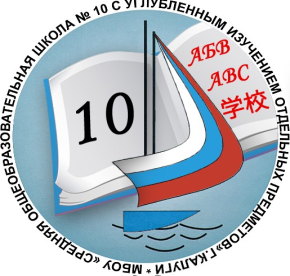 муниципальное бюджетное общеобразовательное учреждение«Средняя общеобразовательная школа №10 с углубленным изучением отдельных предметов» города  КалугиРассмотренона педагогическом советепротокол №1 от 30.08.2023 г.Утверждено приказом МБОУ «Средняя общеобразовательная школа № 10 с  углублённым изучением отдельных предметов» г.  Калуги № 81/01-09 от 31.08.2023Директор школы __________ М.А.ЧикаловаДолжностьДолжностные обязанностиКол-во работников Уровень квалификации работников образовательной организацииУровень квалификации работников образовательной организацииУровень квалификации работников образовательной организацииДолжностьДолжностные обязанностиКол-во работников Требования к уровню квалификации Фактический Руководитель образовательной организации (директор)Обеспечивает системную образовательную и административно-хозяйственную работу 1Высшее профессиональное образование стаж работы на педагогических или руководящих должностях не менее 5 лет.Соответствует Заместитель руководите ля Координирует работу преподавателей, воспитателей, разработку учебно-методической и иной документации. Обеспечивает совершенствование методов организации образовательного процесса. Осуществляет контроль за качеством образовательного процесса. 4Высшее профессиональное образование по направлениям подготовкиСоответствуетУчительОсуществляет обучение и воспитание обучающихся, способствует формированию общей культуры личности, социализации, осознанного выбора и освоения образовательных программ 30Высшее профессиональное образование или среднее профессиональное образование по направлению подготовки «Образование и педагогика» или в области, соответствующей преподаваемому предмету, без предъявления требований к стажу работы либо высшее профессиональное образование или среднее профессиональное образование и дополнительное профессиональное образование по направлению деятельности в образовательном учреждении без предъявления требований к стажу работы. СоответствуетСоциальный педагог Осуществляет комплекс мероприятий по воспитанию, образованию, развитию и социальной защите личности в учреждениях, организациях и по месту жительства обучающихся 1Высшее профессиональное образование или среднее профессиональное образованиеСоответствуетПедагог-психолог Осуществляет профессиональную деятельность, направленную на сохранение психического, соматического и социального благополучия обучающихся 1Высшее профессиональное образование или среднее профессиональное образование по направлению подготовки «Педагогика и психология» без предъявления требований к стажу работы либо высшее профессиональное образование или среднее профессиональное образование и дополнительное профессиональное образование по направлению подготовки «Педагогика и психология» без предъявления требований к стажу работыСоответствует Тьютор(внутреннее совмест-во)Организует процесс индивидуальной работы с обучающимися по выявлению, формированию и развитию их познавательных интересов по необх-тиВысшее профессиональное образование по направлению подготовки «Образование и педагогика» и стаж педагогической работы не менее 2 лет. Педагог дополнительного образования (внутреннее совмест-во)Осуществляет дополнительное образование обучающихся в соответствии с образовательной программой, развивает их разнообразную творческую деятельность исходя из штатногорасписанияВысшее профессиональное образование или среднее профессиональное образование в области, соответствующей профилю кружка и иного детского объединения, без предъявления требований к стажу работы либо высшее профессиональное образование или среднее профессиональное образование и дополнительное профессиональное образование по направлению «Образование и педагогика» без предъявления требований к стажу работы. Соответствует Преподаватель-организатор основ безопасности жизнедеятельности Осуществляет обучение и воспитание обучающихся с учётом специфики курса ОБЖ. Организует, планирует и проводит учебные, в том числе факультативные и внеурочные занятия, используя разнообразные 1Высшее профессиональное образование и профессиональная подготовка по направлению подготовки «Образование и педагогика» или ГО без предъявления требований к стажу работы, либо среднее профессиональное образование по направлению подготовки «Образование и педагогика» или ГО и стаж работы по специальности не менее 3 лет, либо среднее профессиональное (военное) образование и дополнительное профессиональное образованиеСоответствуетКомпоненты информационно- образовательной средыНаличие компонентов ИОС1. Учебники в печатной и (или) электронной форме по  каждому предмету, курсу, модулю обязательной части учебного плана в расчете не  менее одного экземпляра учебника по предмету обязательной части учебного плана на одного обучающегосяИмеется2. Учебники в печатной и (или) электронной форме или  учебные пособия по каждому учебному предмету, курсу, модулю, входящему в часть, формируемую участниками образовательных отношений, учебного плана в расчете не  менее одного экземпляра учебника по предмету обязательной части учебного плана на одного обучающегосяИмеется 3. Фонд дополнительной литературы художественной и  научно-популярной, справочно-библиографических, периодических изданий, в том числе специальных изданий для обучающихся с ОВЗИмеется4. Учебно-наглядные пособия (средства обучения):  натурный фонд (натуральные природные объекты, коллекции промышленных материалов, наборы для  экспериментов); модели разных видов;Частично5.Печатные средства (демонстрационные: таблицы, репродукции портретов и картин, альбомы изобразительного материала и  др.; раздаточные: дидактические карточки)Имеется6.Экранно-звуковые (аудиокниги, фонохрестоматии, видеофильмы), мультимедийные средства (электронные приложения к учебникам, аудиозаписи, видеофильмы, электронные медиалекции, тренажеры, и  др.)Имеется7.Информационно-образовательные ресурсы Интернета (обеспечен доступ для всех участников образовательного процесса)Имеется 8.Информационно-телекоммуникационная инфраструктура9.Технические средства, обеспечивающие функционирование информационно-образовательной средыИмеется10.Программные инструменты, обеспечивающие функционирование информационно-образовательной средыИмеется11.Служба технической поддержки функционирования информационно-образовательной средыИмеется 